Volunteering opportunities with Living Seas (Autumn 2021)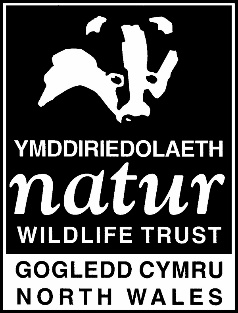 These will be added to, please check this page for more information. If you would like to join us, please let the person running the event know via email (dawn.thomas@ northwaleswildlifetrust.org.uk / eve.grayson@northwaleswildlifetrust.org.uk). We will place your name on a list (or back-up list if you’re in agreement) and will contact you with details within the week leading up to the event/activity. There will be Covid-19 restrictions to the activities we carry out, so please help us to keep you, the public and us safe and stick to any instructions. Not all activities require extensive marine knowledge, but all will require an ability to work with changing tasks. DateTime and place (not inc. travel time)WhatWhat doingTBCTBC, onlineTimed species surveyAn introduction to the timed species survey and the list of marine species important to get to know and keep an eye on for a variety of reasons. Please book with DawnWeds 6th Oct 202116:00-18:30, Conwy CountyShoresearch survey An introduction to the timed species search in preparation for a DIY weekend in November. Marine Champions welcome to help. Numbers will be limited, so please book a place, also, ideally, please book with Dawn to attend one of the online biodiversity training sessions. Thu 7th Oct 202115:00-17:30, North Pen Llŷn areaShoresearch survey An introduction to the timed species search in preparation for a DIY weekend in November. Marine Champions welcome to help. Numbers will be limited, so please book a place, also, ideally, please book with Dawn to attend one of the online training sessions. Fri 8th Oct 202116:00-18:45, West Anglesey areaShoresearch survey An introduction to the timed species search in preparation for a DIY weekend in November. Marine Champions welcome to help. Numbers will be limited, so please book a place, also, ideally, please book with Dawn to attend one of the online training sessions. Sat 9th Oct 202116:00-18:30, South Pen Llŷn areaShoresearch surveyAn introduction to the timed species search in preparation for a DIY weekend in November. Marine Champions welcome to help. Numbers will be limited, so please book a place, also, ideally, please book with Dawn to attend one of the online training sessions. Weds 20th Oct 202116:30-18:00, Colwyn BayPublic ShoresearchWe will need some help to show potential new members of our Shoresearch teams around the coast how to complete a survey and provide some help as they become accustomed to the set up and ID-ing. Ideally those who are part of the Shoresearch surveys on their local shore, as these may be new Shoresearch buddies. Please book with Dawn.Sun 31st Oct 202109:30-11:00, OnlineBeached! trainingJoin this Zoom session to learn more about the Beached! project and go through some ID of the regular wrecking species. This is a prerequisite to the onshore training later in the day at Tywyn (see below), but can be attended without coming to the onshore session.Sun 31st Oct 202110:00-11:30, South West GwyneddEggcase hunt Help to show members of the public where to find eggcases, how to identify them and explain the ecology of other strandline items as the group walks along the shore. Please book with Dawn.Sun 31st Oct 202112:00-13:30, TywynBeached! on shore training**Identifying species on the shore both those which are common and those which are likely to be found wrecking on shore. **Please book to join the online session in the morning as a pre-requisite to this onshore session with Dawn. We have enough volunteers for this event, now (can add your name to the waiting list);                                           specific training session.                                                                                                                                      NB potential event or one To Be Confirmed at presentWe have enough volunteers for this event, now (can add your name to the waiting list);                                           specific training session.                                                                                                                                      NB potential event or one To Be Confirmed at presentWe have enough volunteers for this event, now (can add your name to the waiting list);                                           specific training session.                                                                                                                                      NB potential event or one To Be Confirmed at presentWe have enough volunteers for this event, now (can add your name to the waiting list);                                           specific training session.                                                                                                                                      NB potential event or one To Be Confirmed at present